ХХХI неделя Период: с 13.04.2020 по 17.04.2020                  3-4 годаУтренняя гимнастика № занятияРекомендуемые упражнения и игры61Общеразвивающие упражнения с флажками«Помаши флажком». И. п. — ноги слегка расставлены, руки с флажками за спиной. В.: поднять руки вверх, помахать флажками, вернуться в и. п. «Постучи флажком». И. п. — сидя на полу, ноги врозь, руки с флажками на полу. В.: наклониться к ногам, постучать флажками около пяток, сказать «тук-тук», вернуться в и. п. «Ветерок играет». И. п. — ноги шире плеч, руки опущены. В.: поднять руки вверх, наклониться сначала в одну сторону, затем в другую («покачивание на ветру»), вернуться в и. п.«Положи флажок». И. п. — ноги слегка расставлены, руки с флажками у груди. В.: присесть, положить флажки на пол, выпрямиться, сказать: «Нет флажков», присесть, взять флажки, прижать их к груди, сказать: «Вот они!».«Вокруг флажка». И. п. — ноги слегка расставлены, руки согнуты в локтях, флажки на полу. В.: прыжки на двух ногах вокруг флажка.Ходьба по веревке, руки в стороны, с выполнением задания (на середине веревки подняться на носки с целью задеть игрушку) (3-5 повторений)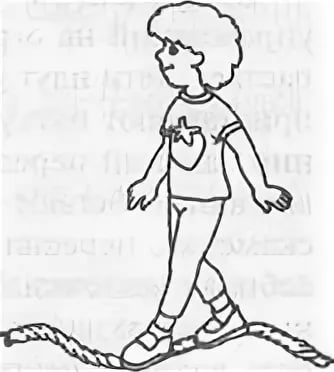 Прыжки через предметы высотой 5—10 см (без остановки) с активной работой рук ( 3-4 предмета, 3-5 повторений)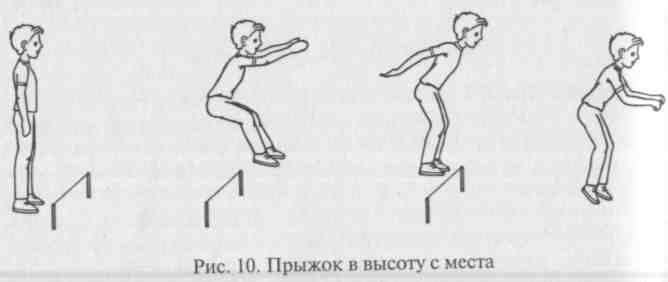 Подвижная игра «Солнышко и зонтик». Ребенок под стихотворную форму делает определенные движения.Смотрит солнышко в окошко,	Идут по кругу.Светит в нашу комнату.Мы захлопаем в ладоши,	Останавливаются и хлопают в ладоши.Очень рады солнышку.Топ-топ-топ! Топ-топ-топ!	Ритмично топают ногами.Хлоп-хлоп-хлоп! Хлоп-хлоп-хлоп!	Ритмично хлопают в ладоши.62Общеразвивающие упражнения с флажкамиКатать мяч в заданном направлении (3-5 мин, с перерывами на отдых)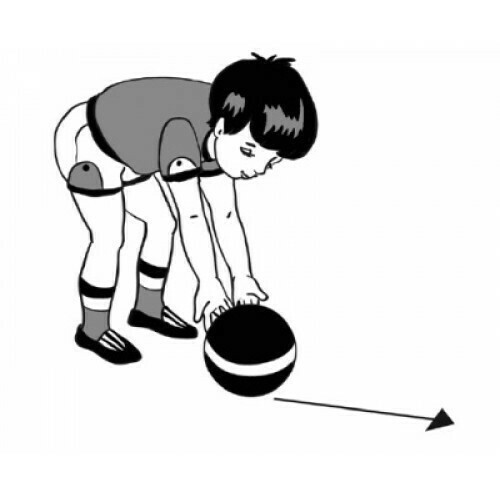 Ползание на средних четвереньках по прямой (4—5 м, 3-5 повторений)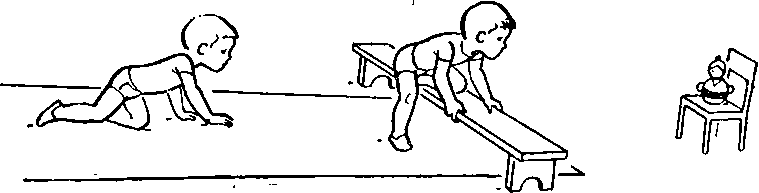 Игра «По ровненькой дорожке». Идти по кругу, выполнять движения в соответствии с текстом, который произносит взрослый.По ровненькой дорожке	Ходьба по кругу, взявшись за руки.Шагают наши ножки.Через камушки, через камушки Ходьба с высоким подниманием коленей. Перешагивают ножки,По тропинке, ПО тропинке	Бег по кругу, не опуская рук.Побежали наши ножки,В ямку — бух.	Остановиться, развести руки и присесть на корточки.Встали, отряхнулись	Движения повторяются в другую сторону.И дальше пошли!